                                      Занятие актива школы.Тема: " Понять и услышать друг друга." Цели: формирование межличностных отношений, воспитание в детях уважения мнения другого человека, умений , навыков общения в коллективе, умение обосновывать свои решения, развитие творческих способностей.План заседания:1. Организационный момент. Приветствие собравшихся активистов.2. Объявление темы занятия, целей и задач.3. Задания на выявление настроения собравшихся.4. " Совместный" рисунок.5. Рисунки по объяснению.6. Давайте говорить друг другу комплементы.7. " Угадай слово" - игра.8. " Оживи картинку" - игра.9. " Снежный ком" - игра.10. Итог занятия. Вывод совместной формулы.Ход занятия:Организационный момент: Здравствуйте! Я рада вас приветствовать на нашем занятии лагерного актива.Тема занятия: Сегодня на активе мы с вами будем говорить о межличностных отношениях и общении. Но для начала я вас попрошу выполнить следующее:Задание№1. Перед вами нарисованы круги, посмотрите на них, возьмите карандаши и дорисуйте их таким образом, чтобы получилась целостная картинка. 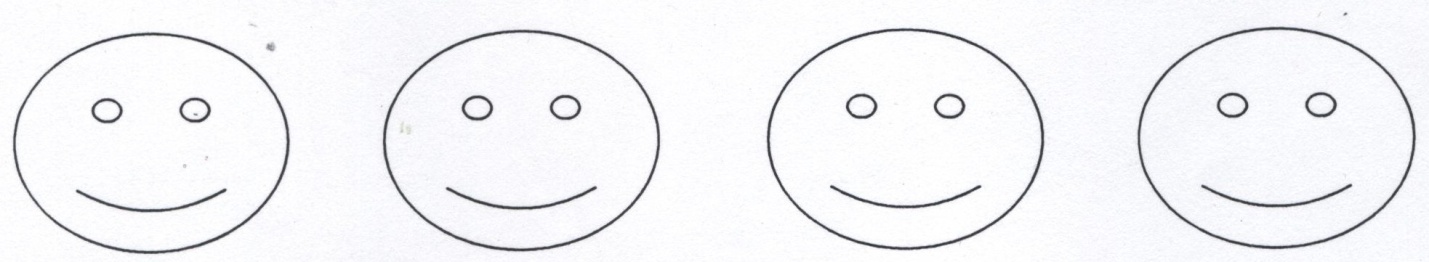  - Хорошо! Покажите, что у вас получилось?- Объясните почему?Вывод. Хорошо! Мне понятно. Все лица у вас улыбающиеся. Молодцы! У всех получились интересные задумки. Но я бы тоже( имя активиста) нарисовала лица, они тоже улыбающиеся, это вы, симпатичные получились. Вы мне улыбаетесь, значит у вас хорошее настроение, получается, Что ( активист) лучше других понял мою задумку, он как бы услышал меня.Объявление темы: Вот и сегодня мы с вами попробуем узнать, как важно услышать и понять друг друга.Задание№2. А теперь опять я вас попрошу порисовать, но теперь это будут не самостоятельные рисунки, а рисунок совместный. Вы берёте фломастеры и указательными пальцами правой и левой руки друг друге и не сговариваясь, что-нибудь рисуете.- Покажите! Объясните! Вам было сложно рисовать?( в процессе объяснения детей выясняется что, чтобы получился рисунок со смыслом кто-то должен уступить). Ребята получается, чтобы нарисовать понятное что-то, кому-то из вас нужно было уступить другому, т.е. кто-то был ведущим, а кто-то был ведомым.Вывод. Для того, чтобы сделать любое дело, хорошо нужно прислушаться, понять и уступить другому. Так же и в наших делах.Задание№3. Безусловно каждый из вас личность. Кому-то сейчас пришлось уступить, но вы обязательно окажитесь в такой ситуации, когда уступят и вам. И сейчас вам предоставляется возможность проявить свои лидерские способности.- Кто это будет?( вызывается любой активист)Я даю листочек с рисунком, ты должен голосом объяснить всем ребятам, чтобы они нарисовали точно такой же рисунок.( далее активист , не показывая рисунок, объясняет, что на нём изображено). После выполнения ребята делятся впечатлениями.Вывод. Для того, чтобы сделать правильно задание, нужно уметь хорошо слышать говорящего.Задание№4. А теперь мы попробуем поработать в паре. Цель та же: понять и услышать друг друга; но теперь это будет общее дело. Подумайте и впишите имена из присутствующих.Самая активная это ...Самый находчивый это ...Самая весёлая ...Самый ответственный это ... и т.д.Вывод. Мы с вами похвалили  друг друга, но не всегда нам удаётся быть такими. Но самое главное, что мы должны делать? Стремиться к этому, а ещё, чтобы важно понять кому и каким надо быть.Задание№5. Ну, что же мы с вами всё можем, если захотим, особенно если поймём и услышим друг друга. А сейчас мы поиграем.Игра: " Узнай слово по описанию".Участник - водящий отворачивается, руководитель показывает слово( написанное на листке). Участники должны показать это слово: жестами, мимикой, звуками и т.д. Водящий должен догадаться.Вывод. Уже научились понимать и слышать друг друга.Игра: " Оживи картинку".Участникам раздаются фразы ( пронумерованные).Они должны выразительно прочитать и проинсценировать каждый свою фразу.- За окном весёлый дождь... ( кап-кап-кап-кап)- На стене часы висят... ( тик-так-тик-так)- На диване кошка спит... ( мур-мур-мур-мур)- А в аквариуме рыбки... ( буль-буль-буль)- Заскрипела тихо дверь... ( скрип-скрип-скрип-скрип)- А с дивана кошка... (прыг-прыг-прыг-прыг).Вывод. Вместе мы сделали творческое дело- миниспектакль.Игра: " Снежный ком".А теперь попробуем создать одно общее дело: написать рассказ. Каждый участник пишет предложение, стараясь, чтобы в целом получился связный рассказ.Темы: " Времена года", " Выходной", " Школьный праздник"  и т.д.Итог: Вот и подошло к концу наше заседание актива. Помогите мне закончить формулу: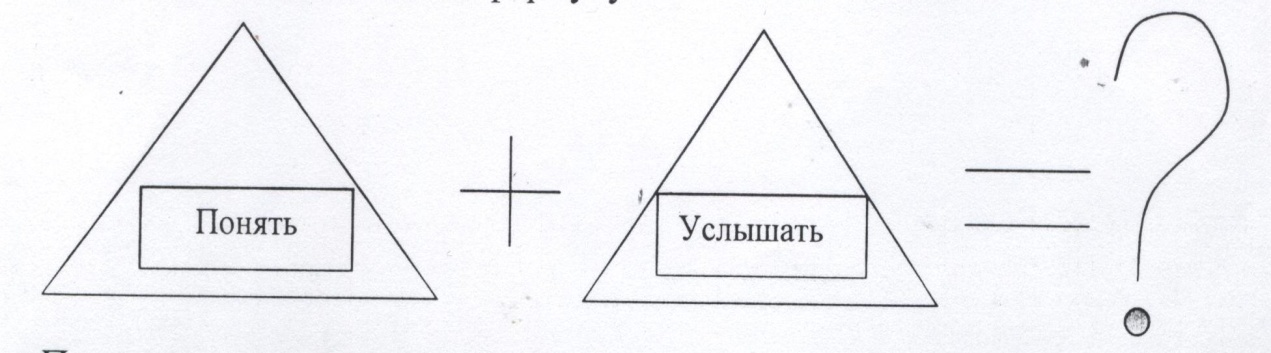 Понять и услышать друг друга нужно для того, чтобы наша жизнь и КТД в школе были интересными и разнообразными.